Portugal - 2019	Ilha de São Miguel, Açores - Funchal, Ilha da Madeira - Lisboa 12 dias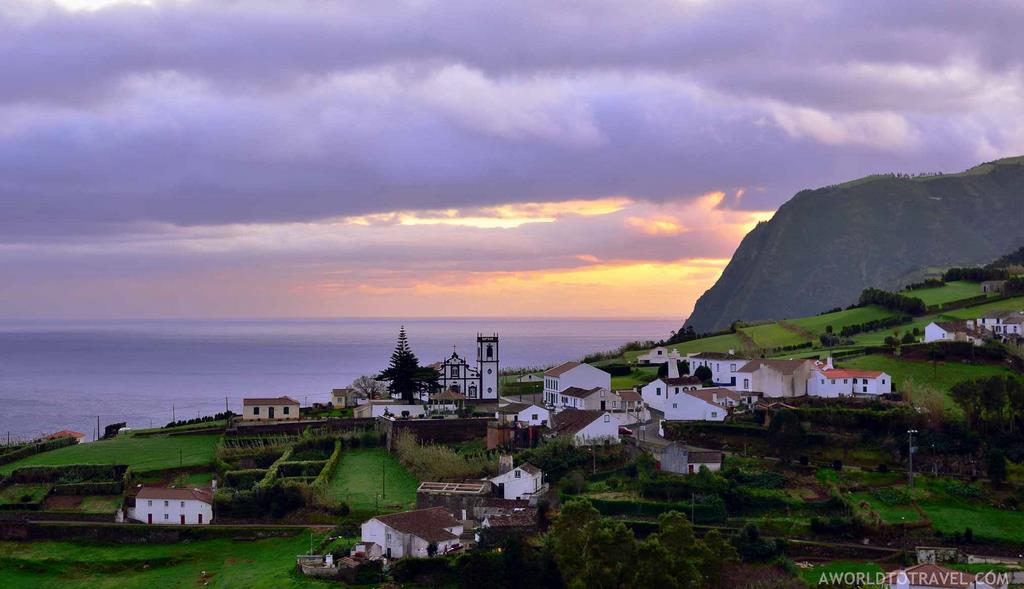 1º dia - Ilha de São Miguel, Açores  Chegada no aeroporto da Ilha de São Miguel, Açores. Recepção e traslado ao hotel. Hospedagem por 3 noites, com café da manhã. 2º dia - Ilha de São Miguel, AçoresCafé da manhã no hotel e saida em passeio de dia inteiro à Lagoa de Fogo e Furnas, conhecendo o Centro histórico da Ribeira Grande e o Parque Natural da Caldeira Velha.3º dia - Ilha de São Miguel, AçoresCafé da manhã no hotel e saida para passeio na região de Sete Cidades, região de paisagens deslumbrantes.4º dia - Ilha de São Miguel, Açores - Funchal, Ilha da MadeiraCafé da manhã no hotel. Traslado ao aeroporto para embarque com destino a Funchal, Ilha da Madeira. Recepção e traslado ao hotel. Hospedagem por 3 noites, com café da manhã.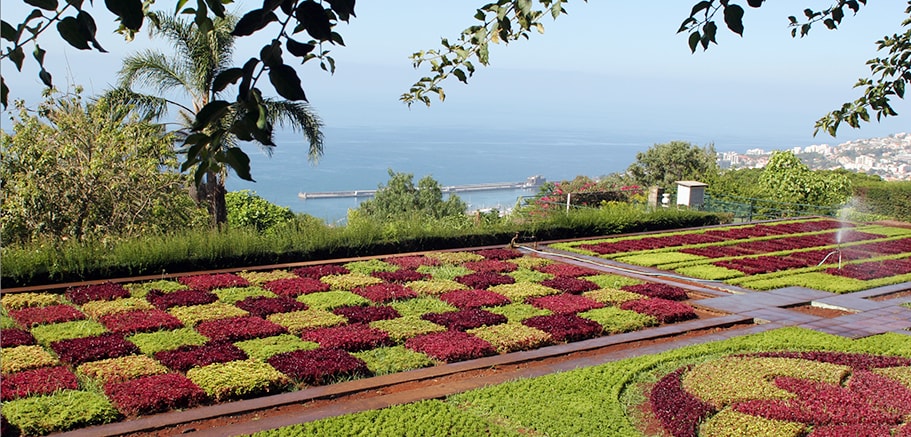 5º dia - Funchal, Ilha da MadeiraCafé da manhã no hotel e saida para passeio de meio dia, conhecendo Monte, vilarejo conhecido pelos seus belos jarding e a Igreja de Nossa Senhora do Monte. No Monte, sugerimos descida nos carros de cesto, típicos da região. Em seguida, continuação para o Jardim Botânico, verdadeiro museu natural com suas mais de 2000 espécies de plantas oriundas de todos os continentes. Tarde livre. 6º dia -  Funchal, Ilha da MadeiraApós o café da manhã, sugerimos passeio privativo de meio dia conhecendo Curral das Freiras, região de magníficas paisagens. No Pico de Barcelos pode-se observar a charmosa cidade de Funchal.7º dia - Funchal, Ilha da Madeira - LisboaCafé da manhã no hotel e traslado ao aeroporto para embarque com destino a Lisboa. Recepção e traslado ao hotel. Hospedagem por 5 noites, com café da manhã.8º dia - LisboaApós o café da manhã,  passeio de meio dia pela cidade, para conhecer um pouco de sua riqueza histórica e cultural. Os famosos bairros Chiado, Alfama o mais antigo da cidade, de aspecto medieval, o charmoso Bairro Alto. Debruçados sobre o Tejo encontram-se 2 monumentos referentes aos descobrimentos portugueses: o Mosteiro dos Jerónimos e a Torre de Belém, onde pode-se saborear o delicioso pastel de nata.  Tarde livre.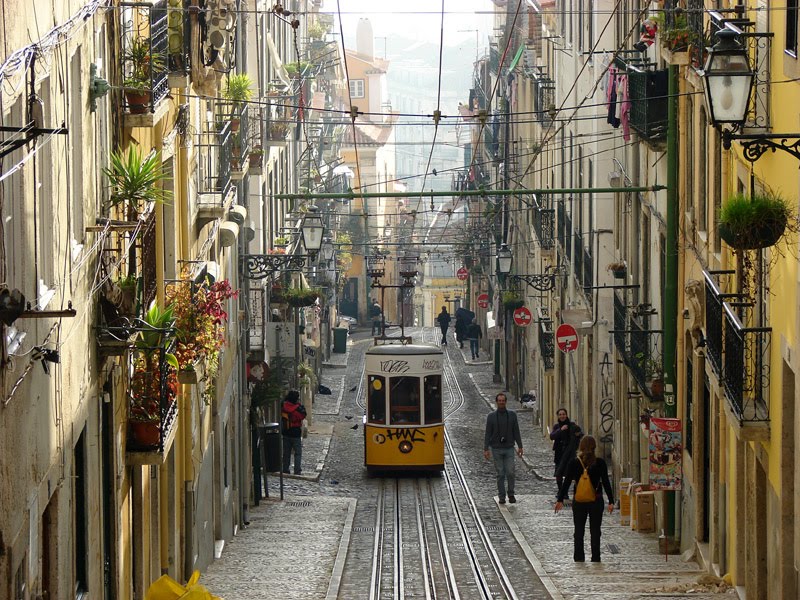 9º dia -Lisboa Café da manhã no hotel. Dia livre. Sugerimos passei à região de Sintra onde a Paisagem Cultural de Sintra é considerada Patrimônio da Humanidade pela UNESCO.10º dia -Lisboa Café da manhã no hotel. Dia livre. Sugerimos passeio para a região de Évora.11º dia -Lisboa Café da manhã no hotel. Dia livre. Sugerimos passeio de dia inteiro para Fátima, Óbidos, Alcobaça, Nazaré e Batalha.12º dia -Lisboa Café da manhã no hotel.  Em horário a ser determinado, traslado ao aeroporto para embarque. Preço do Roteiro Terrestre, por pessoa base duplo em EuroObservação:Os hotéis mencionados acima incluem taxas locais.O critério internacional de horários de entrada e saída dos hotéis, normalmente é:Check-in: 15h00				Check-out: 12h00O roteiro inclui:2 noites de hospedagem em São Miguel2 noites de hospedagem em Funchal5 noites de hospedagem em LisboaCafé da manhã diárioPasseios privativos conforme roteiroO roteiro não inclui:Passagem aéreaDespesas com documentos e vistosDespesas de caráter pessoal, gorjetas, telefonemas, etcQualquer item que não esteja no programaDocumentação necessária para portadores de passaporte brasileiro:Passaporte: validade mínima de 6 meses da data de embarque com 2 páginas em brancoCarteira de motorista internacionalVisto: não é necessário visto para PortugalVacina: não é necessário CIDADE       HOTEL  CATEGORIA TIPO APTO NOITES São Miguel, Açores Hotel AzorLuxoStandard3FunchalReid’s PalaceLuxoClassic3LisboaTivoli AveindaLuxoDeluxe5DOUBLEЄ 2.525Valores apenas informativos e sujeitos a alteração e reajustes cambiais. Preços finais somente serão confirmados na efetivação da reserva. Não são válidos para períodos de feiras, feriados, Natal e Reveillon.Valores em euros por pessoa, sujeitos à disponibilidade e alteração sem aviso prévio.